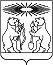 О внесении изменений в постановление администрации Северо-Енисейского района «Об утверждении муниципальной программы «Развитие местного самоуправления»В целях корректировки объемов финансирования муниципальной программы «Развитие местного самоуправления», руководствуясь статьей 34 Устава Северо-Енисейского района, ПОСТАНОВЛЯЮ:1. Внести в постановление администрации Северо-Енисейского района от 21.10.2013 № 514-п «Об утверждении муниципальной программы «Развитие местного самоуправления» (в редакции постановлений администрации Северо-Енисейского района от 28.10.2013 № 559-п, от 16.12.2013 № 744-п, от 30.12.2013 № 779-п, от 27.02.2014 № 71-п, от 25.04.2014 № 150-п, от 13.11.2014 №548-п, от 28.11.2014 №591-п, от 08.05.2015 № 148-п, от 22.06.2015 №293-п, от 09.07.2015 №349-п, от 28.09.2015 № 598-п, от 27.10.2015 № 647-п, от 02.11.2015 № 663-п, от 13.11.2015 № 676-п, от 08.12.2015 № 781-п, от 17.12.2015 № 812-п, от 11.01.2016 №2-п, от 22.04.2016 № 198-п, от 03.06.2016 г. № 348-п, от 02.09.2016 № 601-п, от 07.10.2016 № 678-п, от 03.11.2016 №729-п, от 11.11.2016 №753-п, от 03.05.2017 № 157-п, от 30.05.2017 № 206-п, от 20.07.2017 № 293-п, от 21.09.2017 № 359-п, от 01.11.2017 № 421-п, от 23.11.2017 №  454-п, от 25.12.2017 № 512-п, от 27.09.2018 № 310-п, от 01.11.2018 № 362-п, от 23.11.2018 № 414-п, от 18.12.2018 № 446-п, от 18.01.2019 № 15-п, от 06.03.2019 № 81-п, от 03.07.2019 № 235-п, от 23.09.2019 № 339-п, от 31.10.2019 № 411-п, от 16.12.2019 № 489-п, от 28.01.2020 № 21-п, от 25.08.2020 № 332-п, от 16.10.2020 № 420-п, от 30.10.2020 №  496-п, от 27.11.2020 № 525-п, от 11.12.2020 № 546-п, от 22.12.2020 № 569-п, от 22.12.2020 № 572-п, от 04.06.2021 № 233-п, от 19.08.2021 № 308-п; 30.08.2021 № 312-п; от 01.11.2021 № 386-п, от 02.12.2021 № 432-п, от 24.12.2021 № 484-п, от 24.12.2021 № 485-п, от 09.03.2022 № 96-п, от 23.03.2022 № 1196-п, от 14.04.2022 № 156-п, от 22.04.2022 № 182-п, от 24.05.2022 № 225-п, от 16.06.2022 № 274-п, от 28ю07.2022 № 349-п, от 02.09.2022 № 383-п) (далее – постановление) следующие изменения:а) раздел 9 Паспорта муниципальной программы, изложить в следующей редакции:«  »;б) приложение № 1 к паспорту муниципальной программы изложить в новой редакции согласно приложению № 1 к настоящему постановлению;в) приложение № 2 к паспорту муниципальной программы изложить в новой редакции согласно приложению № 2 к настоящему постановлению;г) приложение № 3 к паспорту муниципальной программы изложить в новой редакции согласно приложению № 3 к настоящему постановлению.2) в приложении № 3 к муниципальной программе, именуемом подпрограмма 1 «Создание условий для обеспечения населения района услугами торговли» (далее – подпрограмма 1):а) в строке 8 паспорта подпрограммы 1 цифру «101 724 629,93» заменить цифрой «116 724 629,93», слова «2022 год – 62 424 924,73 рублей» заменить словами «2022 год – 77 424 924,73 рублей»;б) приложение № 1 к подпрограмме 1 изложить в новой редакции согласно приложению № 4 к настоящему постановлению;в) приложение № 2 к подпрограмме 1 изложить в новой редакции согласно приложению № 5 к настоящему постановлению.2. Опубликовать настоящее постановление в газете «Северо-Енисейский вестник» и разместить на официальном сайте Северо-Енисейского района в информационно-телекоммуникационной сети «Интернет» (www.admse.ru).3. Настоящее постановление вступает в силу со дня, следующего за днем его официального опубликования в газете «Северо-Енисейский вестник».Временно исполняющий полномочияГлавы Северо-Енисейского района,первый заместитель главы района                                                  А.Э. Перепелица	Приложение №1 к постановлению администрации Северо-Енисейского районаот  19.09.2022 г. № 399-п(Новая редакция приложения № 1к Паспорту муниципальной программы «Развитиеместного самоуправления, утвержденной  постановлениемадминистрации Северо-Енисейского района от 21.10.2013 № 514-п)Перечень целевых показателей муниципальной программы Северо-Енисейского района, с указанием планируемыхк достижению значений в результате реализации муниципальной программы Северо-Енисейского района*Объем привезенных продуктов питания указывается с учетом применения поправочного коэффициента на класс груза и тару в соответствии с номенклатурой и классификацией грузов, перевозимых автомобильным транспортом, утвержденной постановлением Госкомтруда СССР от 13.03.1987 №153/6-142 «Об утверждении Единых норм времени на перевозку грузов автомобильным транспортом и сдельных расценок для оплаты труда водителей».Приложение №2 к постановлению администрации Северо-Енисейского районаот  19.09.2022 г. № 399-п(Новая редакция приложения № 2к Паспорту муниципальной программы «Развитиеместного самоуправления, утвержденной  постановлениемадминистрации Северо-Енисейского района от 21.10.2013 № 514-п)Информация о ресурсном обеспечении муниципальной программы Северо-Енисейского района(рублей)	Приложение №3к постановлению администрации Северо-Енисейского районаот  19.09.2022 г. № 399-п(Новая редакция приложения № 3к Паспорту муниципальной программы «Развитиеместного самоуправления, утвержденной  постановлениемадминистрации Северо-Енисейского района от 21.10.2013 № 514-п)Информацияоб источниках финансирования подпрограмм, отдельных мероприятиймуниципальной программы Северо-Енисейского района(рублей)Приложение №4 к постановлению администрации Северо-Енисейского районаот  19.09.2022 г. № 399-п(Новая редакция приложения № 1к подпрограмме 1 «Создание условий для обеспечения населения района услугами торговли»  муниципальной программы «Развитиеместного самоуправления», утвержденной  постановлением администрации Северо-Енисейского района от 21.10.2013 № 514-п)Перечень и значения показателей результативностиПриложение №5 к постановлению администрации Северо-Енисейского районаот  19.09.2022 г. № 399-п(Новая редакция приложения № 2к подпрограмме 1 «Создание условий для обеспечения населения района услугами торговли»  муниципальной программы «Развитиеместного самоуправления», утвержденной  постановлениемадминистрации Северо-Енисейского района от 21.10.2013 № 514-п)Перечень мероприятий подпрограммы с указанием объема средств на их реализацию и ожидаемых результатовАДМИНИСТРАЦИЯ СЕВЕРО-ЕНИСЕЙСКОГО РАЙОНАПОСТАНОВЛЕНИЕАДМИНИСТРАЦИЯ СЕВЕРО-ЕНИСЕЙСКОГО РАЙОНАПОСТАНОВЛЕНИЕ«  19  »   сентября  2022 г.                № 399-п  гп Северо-Енисейскийгп Северо-Енисейский9Информация по ресурсному обеспечению муниципальной программы, в том числе по годам реализации программы(в редакции постановления администрации Северо-Енисейского района Общий объем финансирования Программы составит – 368 466 046,30 рублей, из них по годам:2014 год – 30 028 463,23 рублей;2015 год – 33 059 437,74 рублей;2016 год – 29 052 765,00 рублей;2017 год – 31 315 271,00 рублей;2018 год – 27 167 194,00 рублей;2019 год – 24 515 152,00 рублей;2020 год – 18 295 728,13 рублей;2021 год – 17 438 026,62 рублей;2022 год – 96 474 303,38 рублей;2023 год -  30 559 852,60 рублей;2024 год - 30 559 852,60 рублей.1. Средства бюджета Красноярского края - 4 815 508,00 рублей, из них по годам:2014 год – 0,00 рублей;2015 год – 0,00 рублей;2016 год – 0,00 рублей;2017 год – 0,00 рублей;2018 год – 0,00 рублей;2019 год – 0,00 рублей;2020 год – 0,00 рублей;2021 год – 0,00 рублей;2022 год – 4 815 508,00 рублей;2023 год -  0,00 рублей;2024 год - 0,00 рублей.2. Средства бюджета Северо-Енисейского района -  363 650 538,30 рублей, из них по годам:2014 год – 30 028 463,23 рублей;2015 год – 33 059 437,74 рублей;2016 год – 29 052 765,00 рублей;2017 год – 31 315 271,00 рублей;2018 год – 27 167 194,00 рублей;2019 год – 24 515 152,00 рублей;2020 год – 18 295 728,13 рублей;2021 год – 17 438 026,62 рублей;2022 год – 91 658 795,38 рублей;2023 год -  30 559 852,60 рублей;2024 год - 30 559 852,60 рублей.№ п/пЦели, целевые  показателиЕд. изм.2014 годГоды реализации программыГоды реализации программыГоды реализации программыГоды реализации программыГоды реализации программыГоды реализации программыГоды реализации программыГоды реализации программыГоды реализации программыГоды реализации программыГоды реализации программыГоды реализации программы№ п/пЦели, целевые  показателиЕд. изм.2014 год2015 год2016 год2017 год2018 год2019 год2020 год2021 год2022год2023год2024 годГоды до конца реализации программы в пятилетнем интервалеГоды до конца реализации программы в пятилетнем интервале№ п/пЦели, целевые  показателиЕд. изм.2014 год2015 год2016 год2017 год2018 год2019 год2020 год2021 год2022год2023год2024 год2025 год2030 год12345678910111213141516Цель муниципальной программы: Содействие повышению комфортности условий жизнедеятельности населения Северо-Енисейского районаЦель муниципальной программы: Содействие повышению комфортности условий жизнедеятельности населения Северо-Енисейского районаЦель муниципальной программы: Содействие повышению комфортности условий жизнедеятельности населения Северо-Енисейского районаЦель муниципальной программы: Содействие повышению комфортности условий жизнедеятельности населения Северо-Енисейского районаЦель муниципальной программы: Содействие повышению комфортности условий жизнедеятельности населения Северо-Енисейского районаЦель муниципальной программы: Содействие повышению комфортности условий жизнедеятельности населения Северо-Енисейского районаЦель муниципальной программы: Содействие повышению комфортности условий жизнедеятельности населения Северо-Енисейского районаЦель муниципальной программы: Содействие повышению комфортности условий жизнедеятельности населения Северо-Енисейского районаЦель муниципальной программы: Содействие повышению комфортности условий жизнедеятельности населения Северо-Енисейского районаЦель муниципальной программы: Содействие повышению комфортности условий жизнедеятельности населения Северо-Енисейского районаЦель муниципальной программы: Содействие повышению комфортности условий жизнедеятельности населения Северо-Енисейского районаЦель муниципальной программы: Содействие повышению комфортности условий жизнедеятельности населения Северо-Енисейского районаЦель муниципальной программы: Содействие повышению комфортности условий жизнедеятельности населения Северо-Енисейского районаЦель муниципальной программы: Содействие повышению комфортности условий жизнедеятельности населения Северо-Енисейского районаЦель муниципальной программы: Содействие повышению комфортности условий жизнедеятельности населения Северо-Енисейского района1.Завоз пищевых продуктов, включенных в расчет субсидии на возмещение фактически понесенных затрат, связанных  с созданием условий для обеспечения жителей услугами торговли (реализации населению района продуктов питания) в части затрат по доставке в район указанных  продуктов (включая транспортно-заготовительные расходы)с учетом класса груза и поправочного коэффициента, тонн*2047,0632085,7771 614,7401 507,5221 115,6901234,606-------1.Завоз пищевых продуктов, включенных в расчет субсидии на возмещение фактически понесенных затрат, связанных  с созданием условий для обеспечения жителей услугами торговли (реализации населению района продуктов питания) в части затрат по доставке в район указанных  продуктов (включая транспортно-заготовительные расходы)в натуральных показателях, тонн1029,917947,103914,358970,00970,00970,00970,00970,001.1.Закуп товаров первой необходимостив натуральных показателях, тонн--------181,1----1.2.Закуп сырья для производства хлебобулочных изделий в натуральных показателях, тонн--------89,337----1,3Приобретение товаров  с длительным сроком храненияв натуральных показателях, тонн43,451.4Приобретение товарной нефти с учетом доставки для МП Хлебопекв натуральных показателях, тонн13,8681.5Приобретение оборудования для организации торговли (плита электрическая, ручной миксер, кондиционер, пароконвектомат) шт.--------6----1.6Приобретение посуды кухонной, столовых приборов для организации торговлишт.--------497----1.7Приобретение мяса, мясных и мясосодержащих продуктов тн.--------4,1----1.8Производство и реализация социально-значимого хлеба «1 сорт! «Украинский» за 1 квартал 2022 года шт.--------139 917----1.9Приобретение продуктов питанияв натуральных показателях, тонн--------56,8----2Количество субъектов малого и среднего предпринимательства, получивших государственную (муниципальную) поддержкуед.-------1111113.Производство продукции растениеводства жителями Северо-Енисейского района тонн766,3757,6787,3746,5718,0744,12695,04705,70719,10733,90733,90733,90733,903.1.производство картофеля тонн640,8628,8666,2599,8634,8669,75625,01635,00646,60659,00659,00659,00659,003.2.производство иных овощей тонн125,5128,8121,1146,683,274,3770,0370,7072,5074,9074,9074,9074,904.Производство продукции животноводства жителями Северо-Енисейского района4.1.Производство скота и птицы на убой (в живом весе) тонн848483855149,043,044,045,547,547,547,547,54.2.Производство молокатонн418426425440257252,0228,0234,0241,0253,0253,0253,0253,04.3.Производство яицтыс.шт.55545559212209,0196,0200,0208,0218,0218,0218,0218,05Количество участников, принявших участие в мероприятиях, направленных на развитие гражданских инициатив и поддержку СО НКОчел.------1501601801801902002506Количество СО НКО и инициативных групп Северо-Енисейского района, получивших информацион-ную поддержкуед.------11222227Количество материалов, направленных на развитие гражданских инициатив и поддержку СО НКО, размещенных в средствах массовой информациистр.------101010101010108Количество СО НКО, получивших финансовую поддержкуед.--------111129Количество СО НКО, получивших имущественную поддержкуед.------111111210Количество реализованных проектов с участием населенияшт.--------не менее 13не менее 2не менее 2--№ п/пСтатус (муниципальная программа, подпрограмма, отдельное мероприятие)Наименование  программы, подпрограммы, отдельного мероприятияНаименование ГРБСКод бюджетной классификацииКод бюджетной классификацииКод бюджетной классификацииКод бюджетной классификации2022 год2023 год2024 годИтого на очередной финансовый год и плановый период№ п/пСтатус (муниципальная программа, подпрограмма, отдельное мероприятие)Наименование  программы, подпрограммы, отдельного мероприятияНаименование ГРБСГРБСРзПрЦСРВРпланпланпланИтого на очередной финансовый год и плановый период1234567891011121Муниципальная программа«Развитие местного самоуправления»всего расходные обязательства по муниципальной программе441ХХХ96 474 303,3830 559 852,60 30 559 852,60157 594 008,581Муниципальная программа«Развитие местного самоуправления»в том числе по ГРБС:441ХХХ1Муниципальная программа«Развитие местного самоуправления»Администрация Северо-Енисейского районаХХХ96 474 303,3830 559 852,60 30 559 852,60157 594 008,581.1.Подпрограмма 1Создание условий для обеспечения населения района услугами торговливсего расходные обязательства по подпрограмме муниципальной программы441ХХХ77 424 924,7319 649 852,6019 649 852,60116 724 629,931.1.Подпрограмма 1Создание условий для обеспечения населения района услугами торговлив том числе по ГРБС:441ХХХ1.1.Подпрограмма 1Создание условий для обеспечения населения района услугами торговлиАдминистрация Северо-Енисейского районаХХХ77 424 924,7319 649 852,6019 649 852,60116 724 629,931.2.Подпрограмма 2Развитие и поддержка субъектов малого и среднего предпринимательства на территории Северо-Енисейского районавсего расходные обязательства по подпрограмме муниципальной программы441ХХХ10 000,0010 000,0010 000,0030 000,001.2.Подпрограмма 2Развитие и поддержка субъектов малого и среднего предпринимательства на территории Северо-Енисейского районав том числе по ГРБС:441ХХХ1.2.Подпрограмма 2Развитие и поддержка субъектов малого и среднего предпринимательства на территории Северо-Енисейского районаАдминистрация Северо-Енисейского районаХХХ10 000,0010 000,0010 000,0030 000,001.3Подпрограмма 3Развитие сельского хозяйства на территории Северо-Енисейского районавсего расходные обязательства по подпрограмме муниципальной программы441ХХХ900 000,00900 000,00900 000,002 700 000,001.3Подпрограмма 3Развитие сельского хозяйства на территории Северо-Енисейского районав том числе по ГРБС:441ХХХ1.3Подпрограмма 3Развитие сельского хозяйства на территории Северо-Енисейского районаАдминистрация Северо-Енисейского районаХХХ900 000,00900 000,00900 000,002 700 000,001.4Подпрограмма 4Обеспечение реализации общественных и гражданских инициатив,  поддержка социально ориентированных некоммерческих организацийвсего расходные обязательства по подпрограмме муниципальной программы441ХХХ611 475,630,000,00611 475,631.4Подпрограмма 4Обеспечение реализации общественных и гражданских инициатив,  поддержка социально ориентированных некоммерческих организацийв том числе по ГРБС:441ХХХ0,000,000,000,001.4Подпрограмма 4Обеспечение реализации общественных и гражданских инициатив,  поддержка социально ориентированных некоммерческих организацийАдминистрация Северо-Енисейского районаХХХ611 475,630,000,00611 475,631.5Подпрограмма 5Поддержка местных инициативвсего расходные обязательства по подпрограмме муниципальной программы17 527 903,0210 000 000,0010 000 000,0037 527 903,021.5Подпрограмма 5Поддержка местных инициативв том числе по ГРБС:441ХХХ1.5Подпрограмма 5Поддержка местных инициативАдминистрация Северо-Енисейского районаХХХ17 527 903,0210 000 000,0010 000 000,0037 527 903,02№п/пСтатус (муниципальная программа, подпрограмма, отдельное мероприятие)Наименование муниципальной программы, подпрограммы, отдельного мероприятияУровень бюджетной системы / источники финансирования2022 год2023 год2024 годИтого на очередной финансовый год и плановый период№п/пСтатус (муниципальная программа, подпрограмма, отдельное мероприятие)Наименование муниципальной программы, подпрограммы, отдельного мероприятияУровень бюджетной системы / источники финансированияпланпланпланИтого на очередной финансовый год и плановый период123456781Муниципальнаяпрограмма«Развитие местного самоуправления»Всего96 474 303,3830 559 852,60 30 559 852,60157 594 008,581Муниципальнаяпрограмма«Развитие местного самоуправления»в том числе:1Муниципальнаяпрограмма«Развитие местного самоуправления»федеральный бюджет1Муниципальнаяпрограмма«Развитие местного самоуправления»краевой бюджет4 815 508,004 815 508,001Муниципальнаяпрограмма«Развитие местного самоуправления»бюджет района91 658 795,3830 559 852,60 30 559 852,60152 778 500,581Муниципальнаяпрограмма«Развитие местного самоуправления»внебюджетные источники0,000,001.1.Подпрограмма 1«Создание условий для обеспечения населения района услугами торговли»»Всего77 424 924,7319 649 852,6019 649 852,60116 724 629,931.1.Подпрограмма 1«Создание условий для обеспечения населения района услугами торговли»»в том числе:1.1.Подпрограмма 1«Создание условий для обеспечения населения района услугами торговли»»федеральный бюджет1.1.Подпрограмма 1«Создание условий для обеспечения населения района услугами торговли»»краевой бюджет1.1.Подпрограмма 1«Создание условий для обеспечения населения района услугами торговли»»бюджет района77 424 924,7319 649 852,6019 649 852,60116 724 629,931.1.Подпрограмма 1«Создание условий для обеспечения населения района услугами торговли»»внебюджетные источники1.2.Подпрограмма 2«Развитие и поддержка субъектов  малого и среднего предпринимательства на территории Северо-Енисейского района»Всего10 000,0010 000,0010 000,0030 000,001.2.Подпрограмма 2«Развитие и поддержка субъектов  малого и среднего предпринимательства на территории Северо-Енисейского района»в том числе:1.2.Подпрограмма 2«Развитие и поддержка субъектов  малого и среднего предпринимательства на территории Северо-Енисейского района»федеральный бюджет1.2.Подпрограмма 2«Развитие и поддержка субъектов  малого и среднего предпринимательства на территории Северо-Енисейского района»краевой бюджет1.2.Подпрограмма 2«Развитие и поддержка субъектов  малого и среднего предпринимательства на территории Северо-Енисейского района»бюджет района10 000,0010 000,0010 000,0030 000,001.2.Подпрограмма 2«Развитие и поддержка субъектов  малого и среднего предпринимательства на территории Северо-Енисейского района»внебюджетные источники1.3Подпрограмма 3«Развитие сельского хозяйства на территории Северо-Енисейского района»Всего900 000,00900 000,00900 000,002 700 000,001.3Подпрограмма 3«Развитие сельского хозяйства на территории Северо-Енисейского района»в том числе:1.3Подпрограмма 3«Развитие сельского хозяйства на территории Северо-Енисейского района»федеральный бюджет1.3Подпрограмма 3«Развитие сельского хозяйства на территории Северо-Енисейского района»краевой бюджет1.3Подпрограмма 3«Развитие сельского хозяйства на территории Северо-Енисейского района»бюджет района900 000,00900 000,00900 000,002 700 000,001.3Подпрограмма 3«Развитие сельского хозяйства на территории Северо-Енисейского района»внебюджетные источники1.4Подпрограмма 4«Обеспечение реализации общественных и гражданских инициатив,  поддержка социально ориентированных некоммерческих организаций»Всего611 475,630,000,00611 475,631.4Подпрограмма 4«Обеспечение реализации общественных и гражданских инициатив,  поддержка социально ориентированных некоммерческих организаций»в том числе:1.4Подпрограмма 4«Обеспечение реализации общественных и гражданских инициатив,  поддержка социально ориентированных некоммерческих организаций»федеральный бюджет1.4Подпрограмма 4«Обеспечение реализации общественных и гражданских инициатив,  поддержка социально ориентированных некоммерческих организаций»краевой бюджет1.4Подпрограмма 4«Обеспечение реализации общественных и гражданских инициатив,  поддержка социально ориентированных некоммерческих организаций»бюджет района611 475,630,000,00611 475,631.4Подпрограмма 4«Обеспечение реализации общественных и гражданских инициатив,  поддержка социально ориентированных некоммерческих организаций»внебюджетные источники1.5Подпрограмма 5«Поддержка местных инициатив»Всего17 527 903,0210 000 000,0010 000 000,0037 527 903,021.5Подпрограмма 5«Поддержка местных инициатив»в том числе:1.5Подпрограмма 5«Поддержка местных инициатив»федеральный бюджет1.5Подпрограмма 5«Поддержка местных инициатив»краевой бюджет4 815 508,004 815 508,001.5Подпрограмма 5«Поддержка местных инициатив»бюджет района12 712 395,0210 000 000,0010 000 000,0032 712 395,021.5Подпрограмма 5«Поддержка местных инициатив»внебюджетные источники0,000,00№ № п/пЦель, показатели результативностиЕдиница измеренияИсточник информацииГоды реализации программыГоды реализации программыГоды реализации программыГоды реализации программы№ № п/пЦель, показатели результативностиЕдиница измеренияИсточник информации2021 год2022 год2023 год2024 год12345678Цель подпрограммы: Создание условий для достижения доступности услуг торговли для  населения Северо-Енисейского районаЦель подпрограммы: Создание условий для достижения доступности услуг торговли для  населения Северо-Енисейского районаЦель подпрограммы: Создание условий для достижения доступности услуг торговли для  населения Северо-Енисейского районаЦель подпрограммы: Создание условий для достижения доступности услуг торговли для  населения Северо-Енисейского районаЦель подпрограммы: Создание условий для достижения доступности услуг торговли для  населения Северо-Енисейского районаЦель подпрограммы: Создание условий для достижения доступности услуг торговли для  населения Северо-Енисейского районаЦель подпрограммы: Создание условий для достижения доступности услуг торговли для  населения Северо-Енисейского районаЦель подпрограммы: Создание условий для достижения доступности услуг торговли для  населения Северо-Енисейского районаЗадача подпрограммы: Обеспечение доступности потребительского рынка и удовлетворение спроса на социально значимые продовольственные товары для населения районаЗадача подпрограммы: Обеспечение доступности потребительского рынка и удовлетворение спроса на социально значимые продовольственные товары для населения районаЗадача подпрограммы: Обеспечение доступности потребительского рынка и удовлетворение спроса на социально значимые продовольственные товары для населения районаЗадача подпрограммы: Обеспечение доступности потребительского рынка и удовлетворение спроса на социально значимые продовольственные товары для населения районаЗадача подпрограммы: Обеспечение доступности потребительского рынка и удовлетворение спроса на социально значимые продовольственные товары для населения районаЗадача подпрограммы: Обеспечение доступности потребительского рынка и удовлетворение спроса на социально значимые продовольственные товары для населения районаЗадача подпрограммы: Обеспечение доступности потребительского рынка и удовлетворение спроса на социально значимые продовольственные товары для населения районаЗадача подпрограммы: Обеспечение доступности потребительского рынка и удовлетворение спроса на социально значимые продовольственные товары для населения района1.Завоз пищевых продуктов, включенных в расчет субсидии на возмещение фактически понесенных затрат, связанных  с созданием условий для обеспечения жителей услугами торговли (реализации населению района продуктов питания) в части затрат по доставке в район указанных  продуктов (включая транспортно-заготовительные расходы) в натуральных показателях, тонн914,358970,000970,000970,0002.Закуп товаров первой необходимостив натуральных показателях, тонн--181,1--3Закуп сырья для производства хлебобулочных изделий в натуральных показателях, тонн--89,337--4Приобретение товаров с длительным сроком храненияв натуральных показателях, тонн43,455Приобретение товарной нефти с учетом доставки для МП Хлебопекв натуральных показателях, тонн13,8686Приобретение оборудования для организации торговли (плита электрическая, ручной миксер, кондиционер, пароконвектомат)Шт.--6--7Приобретение посуды кухонной, столовых приборов для организации торговлиШт.--497--8Приобретение мяса, мясных и мясосодержащих продуктовТн.--4,1--9Производство и реализация социально-значимого хлеба «1 сорт» «Украинский» за 1 квартал 2022 годаШт.--139 917--10Приобретение продуктов питанияв натуральных показателях, тонн--56,8№п/пЦели, задачи, мероприятия, подпрограммыГРБСКод бюджетной классификацииКод бюджетной классификацииКод бюджетной классификацииРасходы по годам реализации программы, (руб.)Расходы по годам реализации программы, (руб.)Расходы по годам реализации программы, (руб.)Расходы по годам реализации программы, (руб.)Расходы по годам реализации программы, (руб.)Ожидаемый непосредственный результат (краткое описание) от реализации подпрограммного мероприятия (в том числе натуральном выражении)№п/пЦели, задачи, мероприятия, подпрограммыГРБСГРБСРзПрЦСРВР2022 год2023 год2024 годИтого на очередной финансовый год и плановый периодОжидаемый непосредственный результат (краткое описание) от реализации подпрограммного мероприятия (в том числе натуральном выражении)1234567891011121Цель подпрограммы: Создание условий для достижения доступности услуг торговли для  населения Северо-Енисейского районаЦель подпрограммы: Создание условий для достижения доступности услуг торговли для  населения Северо-Енисейского районаЦель подпрограммы: Создание условий для достижения доступности услуг торговли для  населения Северо-Енисейского районаЦель подпрограммы: Создание условий для достижения доступности услуг торговли для  населения Северо-Енисейского районаЦель подпрограммы: Создание условий для достижения доступности услуг торговли для  населения Северо-Енисейского районаЦель подпрограммы: Создание условий для достижения доступности услуг торговли для  населения Северо-Енисейского районаЦель подпрограммы: Создание условий для достижения доступности услуг торговли для  населения Северо-Енисейского районаЦель подпрограммы: Создание условий для достижения доступности услуг торговли для  населения Северо-Енисейского районаЦель подпрограммы: Создание условий для достижения доступности услуг торговли для  населения Северо-Енисейского районаЦель подпрограммы: Создание условий для достижения доступности услуг торговли для  населения Северо-Енисейского районаЦель подпрограммы: Создание условий для достижения доступности услуг торговли для  населения Северо-Енисейского района2Задача подпрограммы: Обеспечение доступности потребительского рынка и удовлетворение спроса на социально значимые продовольственные товары для населения районаЗадача подпрограммы: Обеспечение доступности потребительского рынка и удовлетворение спроса на социально значимые продовольственные товары для населения районаЗадача подпрограммы: Обеспечение доступности потребительского рынка и удовлетворение спроса на социально значимые продовольственные товары для населения районаЗадача подпрограммы: Обеспечение доступности потребительского рынка и удовлетворение спроса на социально значимые продовольственные товары для населения районаЗадача подпрограммы: Обеспечение доступности потребительского рынка и удовлетворение спроса на социально значимые продовольственные товары для населения районаЗадача подпрограммы: Обеспечение доступности потребительского рынка и удовлетворение спроса на социально значимые продовольственные товары для населения районаЗадача подпрограммы: Обеспечение доступности потребительского рынка и удовлетворение спроса на социально значимые продовольственные товары для населения районаЗадача подпрограммы: Обеспечение доступности потребительского рынка и удовлетворение спроса на социально значимые продовольственные товары для населения районаЗадача подпрограммы: Обеспечение доступности потребительского рынка и удовлетворение спроса на социально значимые продовольственные товары для населения районаЗадача подпрограммы: Обеспечение доступности потребительского рынка и удовлетворение спроса на социально значимые продовольственные товары для населения районаЗадача подпрограммы: Обеспечение доступности потребительского рынка и удовлетворение спроса на социально значимые продовольственные товары для населения района3Мероприятие 1Субсидия на возмещение фактически понесенных затрат, связанных  с созданием условий для обеспечения жителей услугами торговли (реализации населению района продуктов питания) в части затрат по доставке в район указанных  продуктов (включая транспортно-заготовительные расходы)Администрация Северо-Енисейского района4410412151008400081119 649 852,6019 649 852,6019 649 852,6058 949 557,80Обеспечение населения продуктами питания первой необходимости в 2022 году – 970,000 тонн, в 2023 году – 970,000 тонн, в 2024 году –970,000 тонн4Мероприятие 2Субсидия на возмещение фактически понесенных затрат, связанных с реализацией продовольственных и непродовольственных товаров, в том числе определенных законодательством Российской Федерации товарами  первой необходимости в 2021 годуАдминистрация Северо-Енисейского района441041215100806548116 699 574,970,000,006 699 574,97Обеспечения жизнедеятельности населения Северо-Енисейского района, относящегося к району Крайнего Севера товарами первой необходимости5Мероприятие 3Субсидия на финансовое обеспечение затрат, связанных с созданием условий для обеспечения жителей населенных пунктов Северо-Енисейского района услугами общественного питания, торговли в части  затрат по закупу товаров первой необходимостиАдминистрация Северо-Енисейского района4410412151008067881317 783 800,000,000,0017 783 800,00Обеспечение жителей населенных пунктов Северо-Енисейского района, относящегося к району Крайнего Севера услугами общественного питания, торговли  в части затрат по закупу товаров первой необходимости6Мероприятие 4Субсидия на финансовое обеспечение затрат, связанных с созданием условий для обеспечения жителей населенных пунктов Северо-Енисейского района услугами общественного питания, торговли в части затрат по закупу сырья для производства хлебобулочных изделий (включая доставку)Администрация Северо-Енисейского района441041215100806798135 203 540,50,000,005 203 540,50Обеспечение жителей населенных пунктов Северо-Енисейского района, относящегося к району Крайнего Севера услугами общественного питания, торговли  в части затрат по закупу сырья для производства хлебобулочных изделий 7Мероприятие 5Субсидия на финансовое обеспечение затрат, связанных с обеспечением жизнедеятельности населения Северо-Енисейского района в части создания условий для обеспечения жителей населенных пунктов района услугами общественного питания, торговли, в том числе по приобретению товаров с длительными сроками храненияАдминистрация Северо-Енисейского района441041215100803758135 497 254,880,000,005 497 254,88Обеспечение жителей населенных пунктов Северо-Енисейского района, относящегося к району Крайнего Севера услугами общественного питания, торговли  в том числе товаров с длительным сроком хранения в объеме 49,75 тонн8Мероприятие 6Субсидия на финансовое обеспечение затрат, связанных с созданием условий для обеспечения жителей населенных пунктов  Северо-Енисейского района услугами общественного питания, торговли в части затрат по исполнению муниципальным предприятием Северо-Енисейского района «Хлебопек» своих обязательств по договору о поставке товарной нефти для отопления здания хлебозавода с учетом доставки до гп  Северо-ЕнисейскийАдминистрация Северо-Енисейского района44104121510080376813761 787,540,000,00761 787,54Обеспечение МП Хлебопек котельно-печным топливом в объеме 15 тонн  необходимым для обеспечения производственного процесса по изготовлению хлебобулочных изделий для жителей населенных пунктов Северо-Енисейского района, относящегося к району Крайнего Севера9Мероприятие 7Субсидия на финансовое обеспечение затрат, связанных с обеспечением жизнедеятельности населения Северо-Енисейского района в части создания условий для обеспечения жителей населенных пунктов района услугами общественного питания, торговли, в том числе по приобретению и использованию имущества организациями торговлиАдминистрация Северо-Енисейского района441041215100807298132 321 488,000,000,002 321 488,00Приобретение имущества (оборудования, инвентаря) для обеспечения населения Северо-Енисейского района услугами общественного питания и торговли. Оборудование и инвентарь: плита электрическая 2 шт.; ручной миксер 1 шт.; кондиционер 1 шт.; приборы столовые, посуда столовая, посуда кухонная, наплитная 497 шт. Оплата услуг по текущему ремонту здания торгового павильона и объектов благоустройства, приобретение мяса, мясных и мясосодержащих не менее 4,1 тн.10Мероприятие 8Субсидия на возмещение фактически понесенных затрат, связанных с обеспечением жизнедеятельности населения Северо-Енисейского района в части создания условий для обеспечения жителей населенных пунктов района услугами общественного питания, торговли, в том числе по приобретению и использованию имущества организациями торговлиАдминистрация Северо-Енисейского района441041215100807378131 392 107,040,000,001 392 107,04Проведение монтажа металлоконструкций для укрепления кирпичной стены здания Хлебозавода №1, а также производство и реализация хлеба «1 сорт» и «Украинский» в количестве 139 917 шт. за 1 квартал 2022 года для обеспечения населения Северо-Енисейского района социально-значимыми хлебами11Мероприятие 9Субсидия на финансовое обеспечение затрат, связанных с обеспечением жизнедеятельности населения Северо-Енисейского района в части создания условий для обеспечения жителей населенных пунктов района услугами общественного питания, торговли, в том числе по восстановлению стены здания хлебозаводаАдминистрация Северо-Енисейского района441041215100807438133 115 519,200,000,003 115 519,20Выполнение ремонтных работ по восстановлению стены здания хлебозавода и части кровельного покрытия здания хлебозавода12Мероприятие 10Субсидия на финансовое обеспечение затрат, связанных с обеспечением жизнедеятельности населения Северо-Енисейского района в части создания условий для обеспечения жителей населенных пунктов района услугами общественного питания, торговли, в том числе по приобретению продуктов питанияАдминистрация Северо-Енисейского района4410412151008076181315 000 000,000,000,0015 000 000,00Обеспечение жителей населенных пунктов Северо-Енисейского района, относящегося к району Крайнего Севера услугами общественного питания, торговли   по приобретению продуктов питания в объеме 56,8 тонныИтого по мероприятиям:Итого по мероприятиям:Итого по мероприятиям:Итого по мероприятиям:Итого по мероприятиям:Итого по мероприятиям:Итого по мероприятиям:77 424 924,7319 649 852,6019 649 852,60116 724 629,93